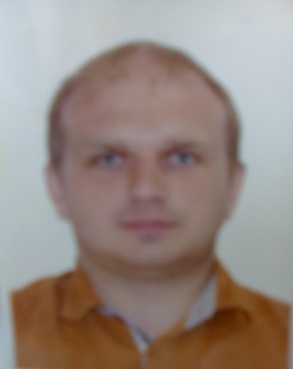 Исаенков Александр Владимировичдата рождения – 30  апреля 1985  года, уровень образования - высшее, сведения о профессиональном образовании – СФ МЭИ (ТУ), 2008 г., основное место работы или службы, занимаемая должность, род занятий – ИП Абрамян Ж.А., гл. инженер; выдвинут избирательным объединением Холм-Жирковское местное отделение Партии «ЕДИНАЯ РОССИЯ».  Место жительства - Смоленская область, Холм-Жирковский район, п.г.т. Холм-Жирковский.Судимости не имеет.